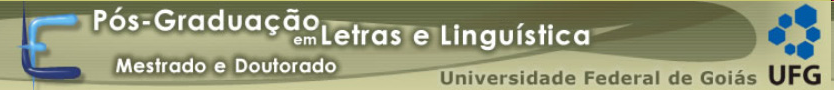 PRIMEIRO SEMESTRE DE 2018DISCIPLINA: TÓPICOS DE TIPOLOGIA LINGUÍSTICA: ESTUDOS SOBRE LÍNGUAS INDÍGENAS E LÍNGUAS DE SINAISPROFA. DRA. MÔNICA VELOSO BORGES (mvborges8@hotmail.com)EMENTA Os estudos tipológicos linguísticos: conceitos, objetivos, métodos. Antecedentes históricos desses estudos tipológicos. Tipologia Morfológica. Tipologia Sintática. Tipologia e Universais. A Tipologia e outras Teorias Linguísticas. Tópicos e Fenômenos Linguísticos Selecionados. OBJETIVOS 1. Discutir os principais antecedentes históricos, conceitos básicos, objetivos e métodos da Tipologia Linguística; 2. Discutir algumas semelhanças e diferenças fonológicas, morfossintáticas e tipológicas entre as línguas do mundo; 3. Discutir tópicos e fenômenos linguísticos e sociolinguísticos selecionados pelos/as alunos/as, conforme a área de pesquisa e interesse de cada um/a. PROGRAMA 1. Tipologia Linguística: antecedentes históricos, conceitos básicos, objetivos e métodos; 2. Tipologia e Universais Linguísticos; 3. Tipologia e Ordem dos Constituintes; 4. Tipologia e Classificação Tipológica;5. Tipologia Lexical.- Obs.: Os demais pontos do programa serão escolhidos no primeiro dia de aula.METODOLOGIA As aulas serão desenvolvidas com base na leitura prévia dos textos indicados e na forma de seminários feitos pelos/as alunos/as, esclarecimentos sobre passagens específicas dos textos abordados, discussões e estudos sobre tópicos linguísticos específicos, relacionados aos temas de pesquisa dos/as alunos/as. AVALIAÇÃO Os/as alunos/as serão avaliados/as com base em sua participação nas aulas, especialmente durante o seminário que apresentarão, e em um trabalho escrito final sobre aspectos de seus temas/projetos de pesquisa, incorporando conceitos/debates/exemplos trabalhados em aulas.BIBLIOGRAFIA BÁSICACOMRIE, Bernard. Language Universals and Linguistic Typology. Syntax and Morphology. 2nd  Edition. Chicago: University of Chicago Press, 1989. CROFT, William. Typology and Universals. 2nd Edition. Cambridge: Cambridge University Press, 2003.GIVÓN, Talmy. Syntax. Vols. I and II. Amsterdam/Philadelphia: John Benjamins Publishing Company, 2001.GREENBERG, Joseph. Language Typology. A historical and Analytic Overview. The Hague: Mouton, 1974.GREENBERG, Joseph. “Some universals of grammar with particular reference to the order of meaningful elements”. GREENBERG, Joseph (ed.). Universals of Language. Cambridge: Cambridge University Press, 1963. 58-90pp.MORAVCSIK, Edith A. Introducing Language Typology. Cambridge: Cambridge University Press, 2013. ROBINS, Robert Henry. “Comparação Linguística”. ROBINS, Robert Henry. Linguística Geral. 2ª Ed. Porto Alegre: Rio de Janeiro, 1981. 305-357pp.SAPIR, Edward. “Os Tipos de Estrutura Linguística”. SAPIR, Edward. A Linguagem. Introdução ao Estudo da Fala. 2ª Ed. Rio de Janeiro: Livraria Acadêmica, 1971. 123-147pp.SCHACHTER, Paul; SHOPEN, Timothy. “Parts-of-speech Systems”. SHOPEN, Timothy. Language Typology and Syntactic Description. 2nd Edition. Cambridge: Cambridge University Press, 2007. Vol. I: “Clause Structure”. 01-60pp.SHOPEN, Timothy. Language Typology and Syntactic Description. 2nd Edition. Cambridge: Cambridge University Press, 2007. Vols. I, II e III.SONG, Jae Jung (ed.). The Oxford Handbook of Linguistic Typology. Oxford:  Oxford University Press, 2011.VELUPILLAI, Viveka. An Introduction to Linguistic Typology. Amsterdam/Philadelphia: John Benjamins Publishing Company, 2012.WHALEY, Lindsay J. Introduction to Typology. The unity and diversity of language. Thousand Oaks, London, New Delhi: Sage Publications, 1997.BIBLIOGRAFIA COMPLEMENTARBORGES, Mônica Veloso. Aspectos fonológicos e morfossintáticos do Avá-Canoeiro (Tupi-Guarani). Campinas: UNICAMP, 2006 (Tese de Doutorado).DIXON, Robert M. W.; AIKHENVALD, Alexandra (eds.). Word: a cross-linguistic typology. Cambridge: Cambridge University Press, 2002.GIVÓN, Talmy. A compreensão da Gramática. São Paulo: Cortez, 2012 (Tradução de Maria Angélica Furtado da Cunha, Mário Eduardo Martelotta e Filipe Albani).GREENBERG, Joseph. Language Universals: with special reference to Feature Hierarchies. Berlin: Mouton de Gruyter, 2005.LEHMANN, Winfred. Syntactic Typology. Studies in the Phenomenology of Language. Austin: University of Texas Press, 1978.SEKI, Lucy. Gramática do Kamaiurá. Língua Tupi-Guarani do Alto Xingu. Campinas: Editora da Unicamp; São Paulo: Imprensa Oficial, 2000.SHIBATANI, Masayoshi; BYNON, Theodora. Approaches to Language Typology. Oxford: Claredon Press, 1995.SONG, Jae Jung. Linguistic Typology: Morphology and Syntax. London: Longman, 2001.VOGEL, Petra M.; COMRIE, Bernard. Approaches to the typology of word classes. Berlin: Mouton de Gruyter, 2000.Obs. Outros títulos serão indicados de acordo com o desenvolvimento do curso e com os interesses e necessidades dos/as alunos/as.